                                                                                УТВЕРЖДАЮРектор ГАОУ ДПО «ЛОИРО» ______________Ковальчук О В.  декабря   2020 гИЗВЕЩЕНИЕ  № 58-20О проведении процедуры закупки у единственного  поставщика Способ закупки: закупка у единственного поставщика (исполнителя, подрядчика).Наименование, место нахождения, почтовый адрес, адрес электронной почты,      номер контактного телефона Заказчика:Государственное автономное образовательное учреждение дополнительного профессионального образования «Ленинградский областной институт  развития   образования»,(ГАОУ ДПО «ЛОИРО») 197136, Санкт-Петербург, Чкаловский пр. д. 25а, литер,  А                     loiro- zakaz@yandex.ru ; т/ф (812) 372-52-36 доб. 128    Контактное лицо:  Латушко Валентина Александровна.Предмет договора с указанием количества поставляемого товара, объема выполняемых работ, оказываемых услуг:  оплата фактически выполненных работ ООО «СтройИнжиниринг»(демонтаж в  помещениях 115,116 и 117).Место поставки товара, выполнения работ, оказания услуг:   Санкт-Петербург, Чкаловский пр. д. 25а, лит.А, Срок и условия   оказания услуг, выполнения работ, поставки товара:  в соответствии с актом выполненных работСведения о начальной цене договора (цене лота) в т. ч. НДС: 211426,36 (двести одиннадцать тысяч  четыреста двадцать шесть) рублей 36 копеек., в т.ч. НДС 20%. Условия оплаты: Оплата производится в рублях по безналичному расчету  согласно акту выполненных работ. Срок, место и порядок предоставления документации о закупке, размер, порядок и  сроки внесения платы, взимаемой Заказчиком за предоставление документации, если такая плата установлена Заказчиком, за исключением случаев предоставления документации в форме электронного документа:Информация (извещение) о проведении процедуры закупки у единственного поставщика размещается на официальный сайт РФ www.zakupki.gov.ru и сайте loiro. ru.  10. Информация о предоставлении заявок на участие в процедуре закупки у единственного исполнителя: -Не предусмотрено.11. Место и дата рассмотрения предложений (заявок) участников закупки и    подведения итогов закупки: -  Предложения не  рассматриваются, итоги не подводятся.12. Приложения:1.  Акт выполненных работСпециалист отдела правовой и договорной деятельности                           В.А. ЛатушкоЮрисконсульт                                                                                                      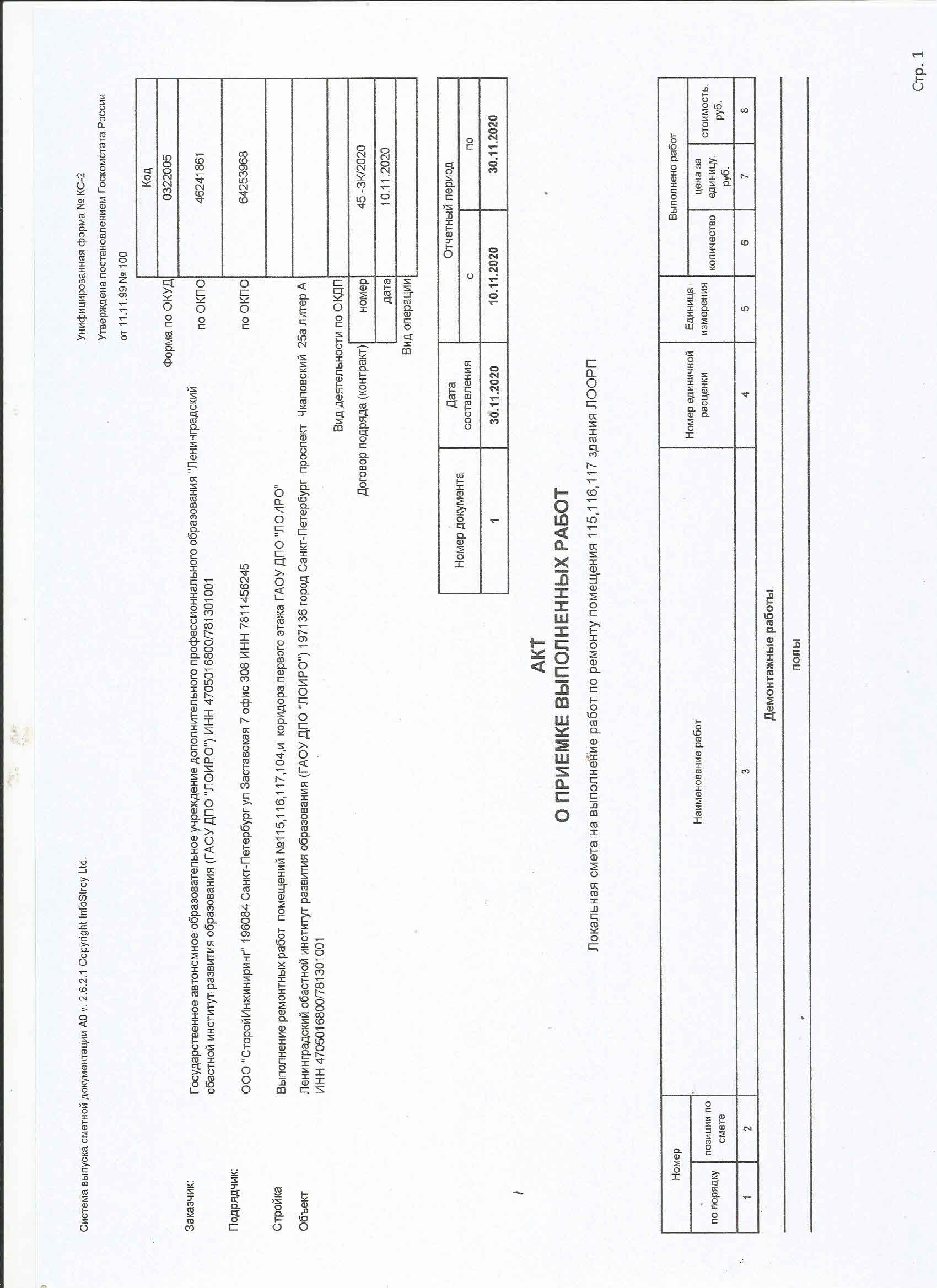 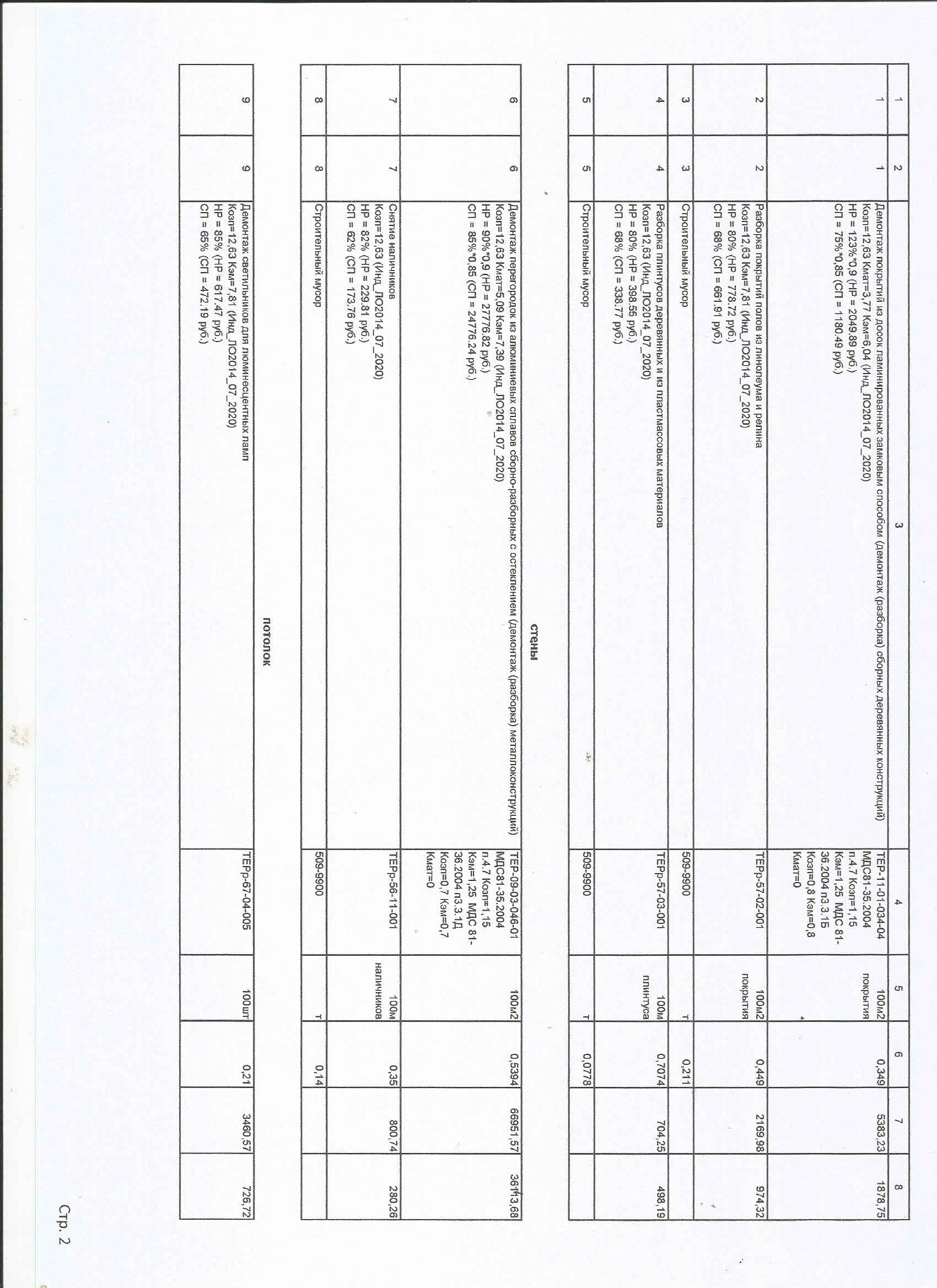 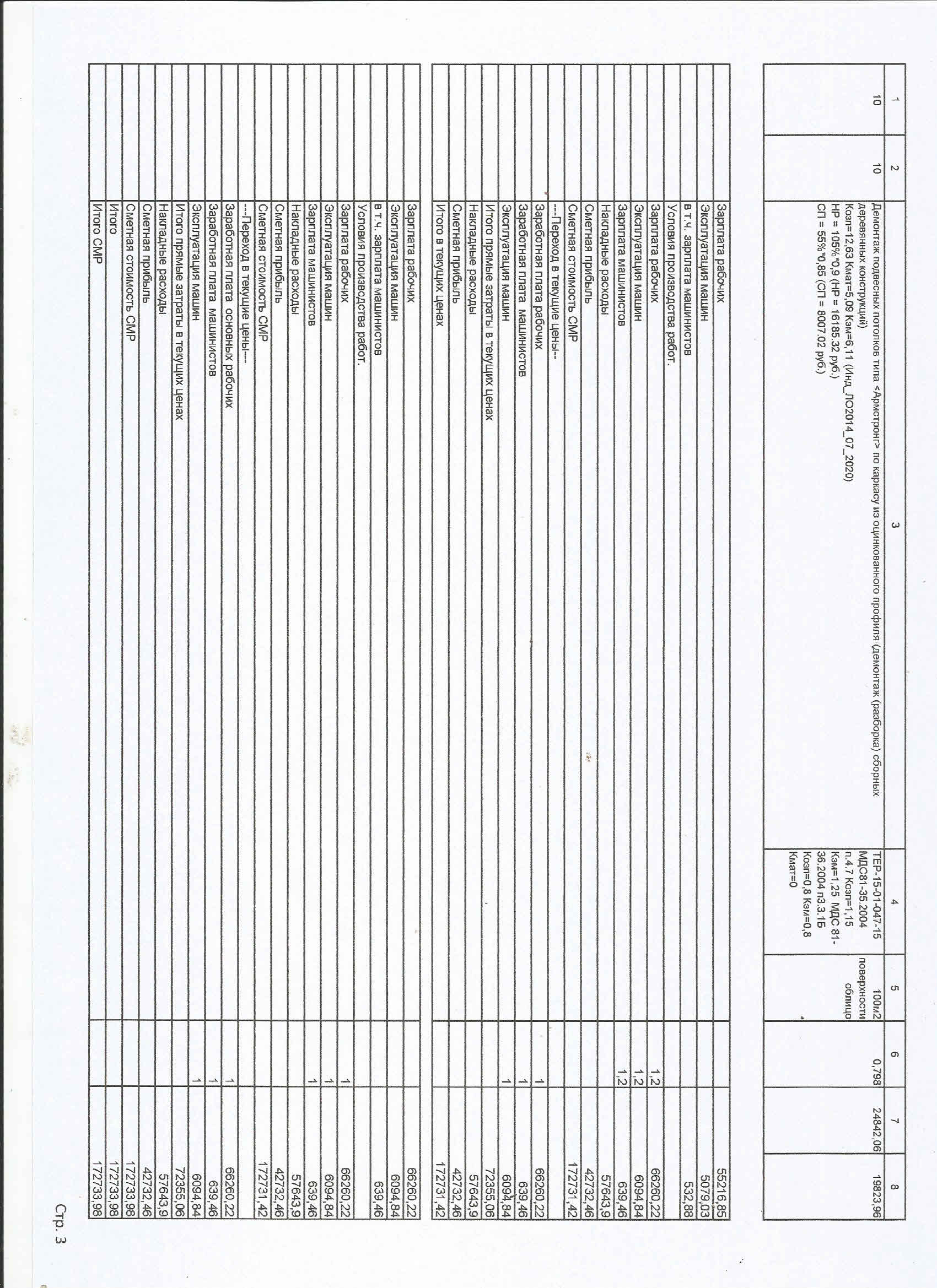 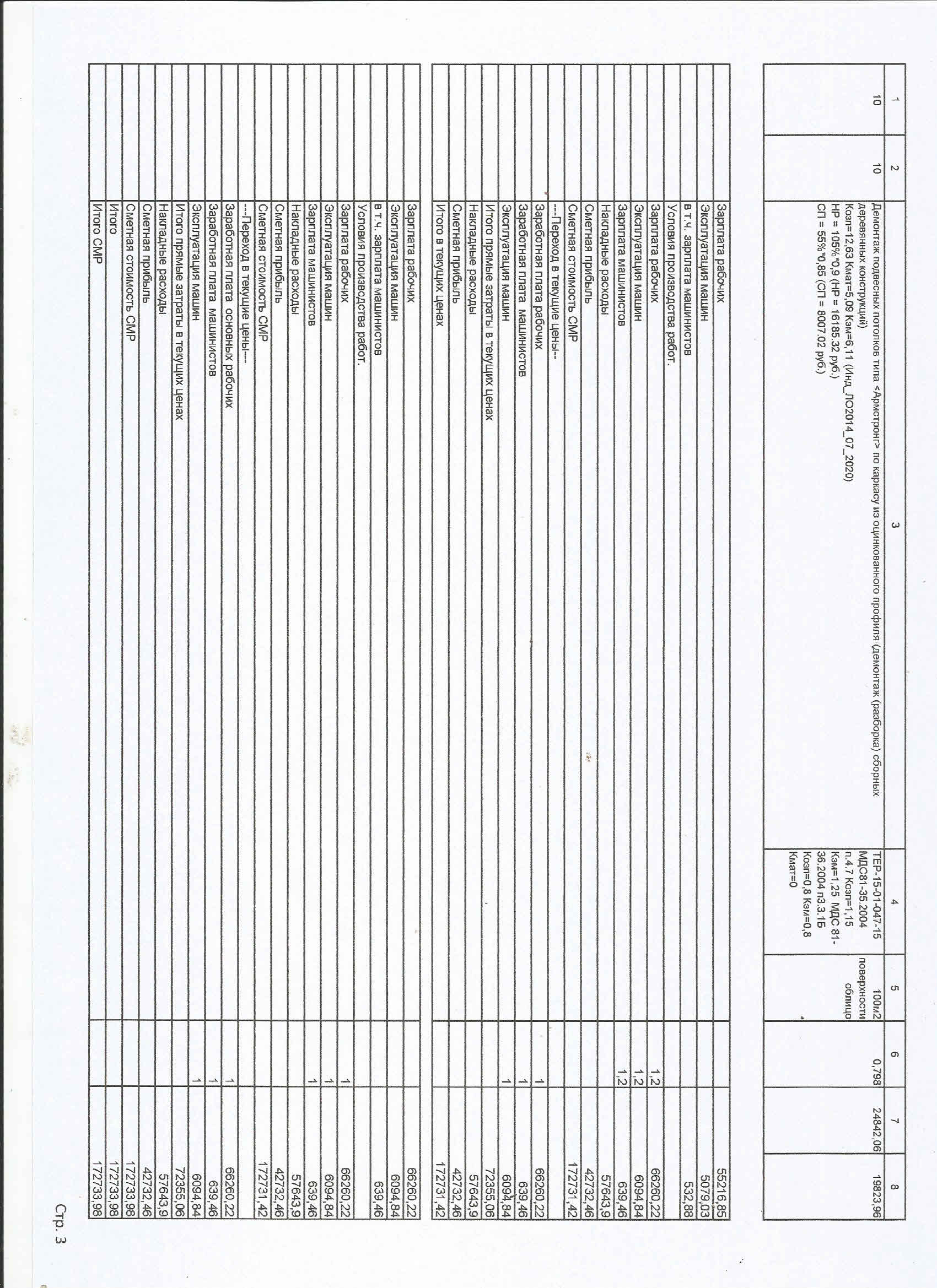 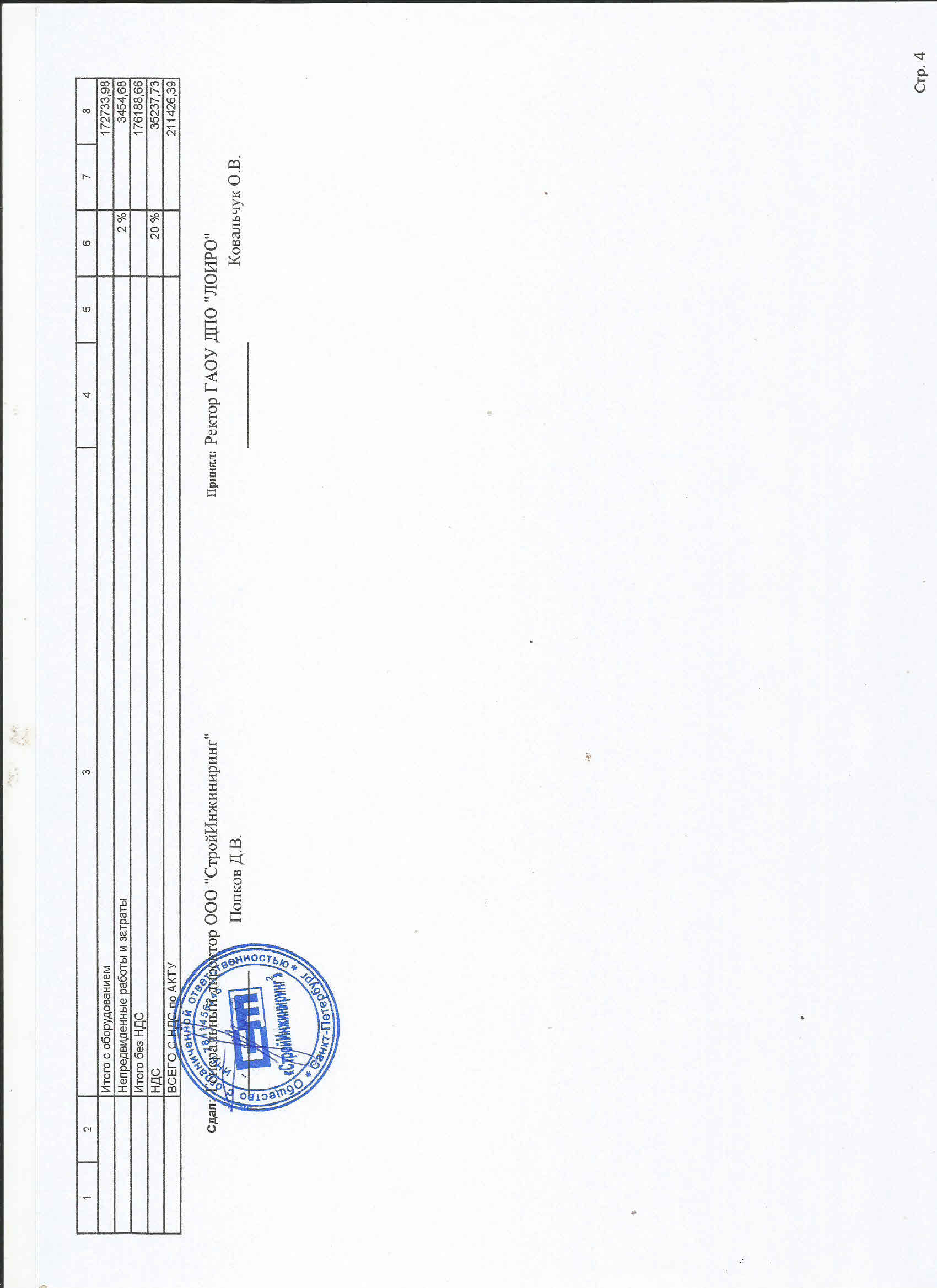 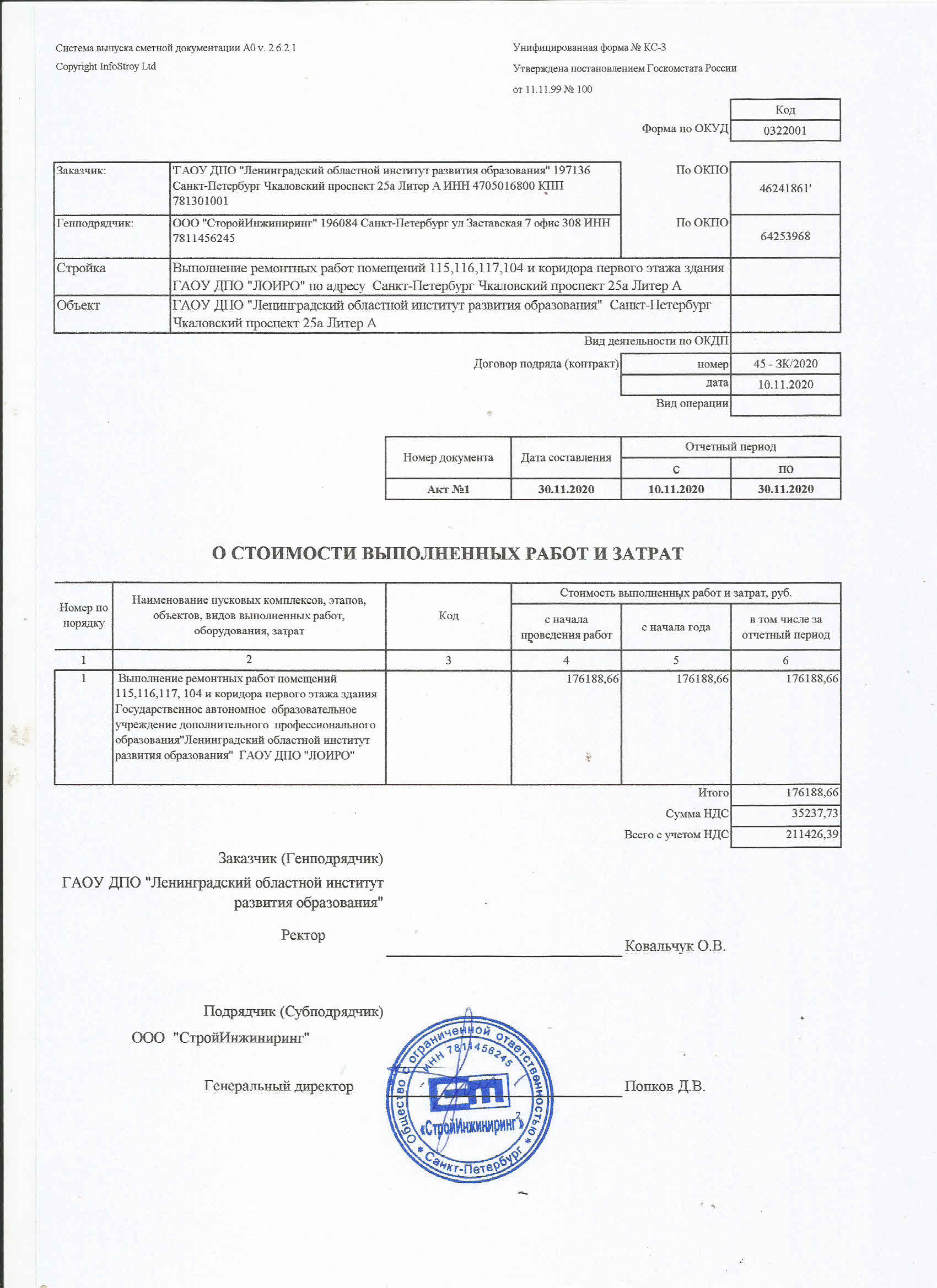 Приложение 1К Извещению 58-20От ___декабря 2020 г. ПРОЕКТ          ДОГОВОР №
г. Санкт - Петербург  				« _____»  декабря 2020 г.
Государственное  автономное образовательное  учреждение  дополнительного  профессионального  образования  «Ленинградский областной институт развития образования» (ГАОУ ДПО «ЛОИРО», Институт), именуемое в дальнейшем Заказчик, в лице   ректора Ковальчук Ольги Владимировны, действующего на основании Устава с  одной стороны,  и общество с ограниченной ответственностью «СтройИнжиниринг», именуемое в дальнейшем Подрядчик, в лице генерального директора, действующего на основании устава, с другой стороны, (далее именуемые Стороны), руководствуясь решением УФАС по Санкт-Петербургу от  20.11.2020 № Т02-875/20 о признании договора подряда от 10.11.2020 № 45-ЗК/2020 ничножным, на основании п. 9.7 договора подряда от 10.11.2020 № 45-ЗК/2020 заключили настоящий договор (далее Договор) о нижеследующем:	1. Предмет договора1.1. По настоящему договору Заказчик обязуется уплатить Подрядчику 211426,39 (двести одиннадцать тысяч четыреста двадцать шесть рублей 39 коп.) как часть установленной цены пропорционально части работы, выполненной до получения Подрядчиком уведомления о расторжении договора подряда от 10.11.2020 № 45-ЗК/2020.1.2. Сумма, определенная п. 1.1. настоящего договора подтверждается актом о стоимости работ № 1 от 30.11.2020 г. (форма КС3).1.3. Основанием для заключения настоящего договора является Федеральный закон от 18 июля 2011 года № 223-ФЗ «О закупках товаров, работ, услуг отдельными видами юридических лиц», Положением о закупке товаров, работ, услуг для нужд ГАОУ ДПО «ЛОИРО».2. Права и обязанности2.1. Подрядчик обязуется:2.1.1. Выполнить работы в соответствии с требованиями строительных норм и правил. 2.1.2. Устранить за счет собственных средств ущерб, нанесенный в связи с выполнением работ имуществу Заказчика.2.1.3. После окончания работ и передачи их результата по акту приёма –передачи Заказчику в течение 3-х дней или в иные согласованные с Заказчиком сроки вывезти за пределы строительной площадки принадлежащие ему механизмы, оборудование или иное имущество. При работе со строительными отходами руководствоваться «Правилами обращения со строительными отходами в Санкт-Петербурге», утверждёнными распоряжением Администрации Санкт-Петербурга 15.03.03г. за №1112-ра.2.2. Заказчик обязуется:2.2.1. Обеспечить Подрядчика для выполнения работ согласованным техническим заданием и эскизами готового помещения. 2.2.2. Передать фронт работ Подрядчику согласно СНиП 3.05.01-85.2.2.3. Принять работы, выполненные Подрядчиком в порядке, предусмотренном настоящим Договором с учетом эскизов, размещенных в составе закупочной документации. 2.2.4. Производить оплату выполненных Подрядчиком работ в соответствии с условиями настоящего Договора. 2.2.5. Заказчик имеет право осуществлять контроль и надзор за ходом и качеством выполняемых работ, соблюдением сроков их выполнения не вмешиваясь во внутрихозяйственную деятельность Подрядчика.3. Порядок расчётов3.1 Оплата по п. 1.1. настоящего договора производится Заказчиком по безналичному расчету путем перечисления денежных средств на расчетный счет Подрядчика на основании выставленного счета в течении 10 банковских дней после оформления акта о приемке выполненных работ (форм КС-2 и КС-3), представлением счет-фактуры (при наличии) и счета.3.2. Работы, выполненные Подрядчиком с отклонением от технической документации, строительных норм и правил не подлежат оплате Заказчиком до устранения отклонений.3.3. Стороны имеют право расторгнуть настоящий договор в случае консервации или прекращения строительства, нарушении сторонами обязательств по договору, а также по взаимному согласованию сторон и согласно Законодательства РФ.3.4.Обязательство Заказчика считается выполненным по оплате с момента списания денежных средств с расчётного счёта Заказчика.3.5. Все расчеты по настоящему договору осуществляются в рублях за счет средств субсидии на иные цели из областного бюджета Ленинградской области (Доп.Кр.052060303).4. Ответственность сторон и порядок разрешения споров4.1. За невыполнение или ненадлежащее выполнение обязательств по настоящему договору Заказчик и Подрядчик несут ответственность в соответствии с действующим законодательством РФ. 4.2. Претензии и спорные вопросы между сторонами решаются путем переговоров в 
духе взаимного уважения и сотрудничества, а при невозможности мирного 
урегулирования разногласий - передаются в Арбитражный суд Санкт-Петербурга и 
Ленинградской области, в котором они подлежат разрешению в соответствии с 
действующим законодательством РФ. Ответ на претензию должен быть отправлен в 15-ти дневный срок со дня ее получения. 4.3. Во всем, что не предусмотрено настоящим договором, стороны руководствуются действующим законодательством РФ. 5. Особые условия5.1 .Принятие окончательного платежа Подрядчиком означает его отказ от всех претензий Заказчику. 5.2. Заказчик, принявший работы без проверки, не лишается права ссылаться на недостатки работы, которые могли быть установлены при обычном способе ее приемки (явные недостатки). 5.3. В случае ненадлежащего выполнения работ Подрядчик не вправе ссылаться на то, что Заказчик не осуществил контроль и надзор за их выполнением. 5.4. Все изменения и дополнения к настоящему договору должны быть совершены в письменной форме, подписаны уполномоченными представителями сторон и являются его неотъемлемой частью. Сторона, получившая от другой стороны предложение об изменениях либо дополнениях договора, должна в течение 5 (пяти) дней рассмотреть такое предложение. 5.5. Настоящий договор составлен в 2-х экземплярах, причём оба текста являются идентичными и имеют равную юридическую силу. 5.6. Настоящий договор вступает в силу с даты подписания сторонами, и действует до полного исполнения сторонами всех взятых на себя обязательств. 6. Адреса и банковские реквизиты сторонМ.П